Εργασίες βελτίωσης στο Δημοτικό Κυνοκομείο ΛαμίαςΞεκίνησαν οι εργασίες βελτίωσης στο Δημοτικό Κυνοκομείο Λαμίας, μετά από διαγωνιστική διαδικασία ανάδειξης αναδόχου που ολοκληρώθηκε εντός του Αυγούστου 2018.Οι εργασίες, αφορούν σε συγκεκριμένες παρεμβάσεις, οι οποίες προέκυψαν μετά από σχετική μελέτη της τεχνικής υπηρεσίας του Δήμου και έχουν ως στόχο τη βελτίωση τόσο των συνθηκών διαβίωσης των φιλοξενούμενων ζώων, όσο και των συνθηκών εργασίας των υπαλλήλων του Δήμου.Αποτελούν κομμάτι του «ολοκληρωμένου προγράμματος διαχείρισης ζώων συντροφιάς και ειδικά προστασίας αδέσποτων ζώων» που εφαρμόζει ο Δήμος Λαμιέων, καταδεικνύοντας τον υπεύθυνο τρόπο με τον οποίο αντιμετωπίζουμε το εξαιρετικά σύνθετο και δύσκολο ζήτημα της διαχείρισης των αδέσποτων ζώων, σε άμεση και διαρκή συνεργασία με το Φιλοζωικό Σύλλογο Φθιώτιδας και την αρμόδια πενταμελή Επιτροπή Παρακολούθησης του προγράμματος διαχείρισης αδέσποτων ζώων συντροφιάς.Από το Γραφείο Τύπου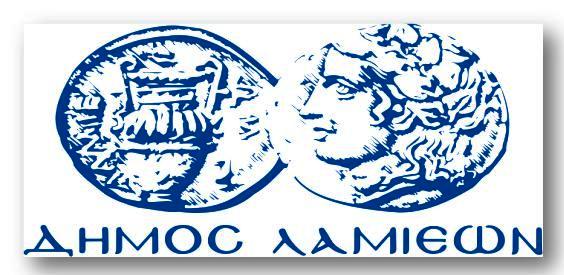 ΠΡΟΣ: ΜΜΕΔΗΜΟΣ ΛΑΜΙΕΩΝΓραφείου Τύπου& ΕπικοινωνίαςΛαμία, 30/8/2018